ПРЕДШКОЛЬНАЯ ПОДГОТОВКАМБОУ «Средняя общеобразовательная школа №1 ст. Архонская» имеет  опыт формирования классов предшкольного образования, которые обучаются по лицензированным учебным программам. Предшкольная подготовка создает равные стартовые условия для получения начального образования и делает доступным качественное обучение на первой ступени. Дорогие родители! Программа подготовки к школе поможет Вашему ребенку быть готовым к обучению в начальной школе. Здесь проводятся занятия по развитию речи, творческого мышления, подготовке к обучению грамоте. Подготовка к школе проводится в игровой форме, в атмосфере доброжелательности, что позволит Вашему ребенку учиться без стресса. Задания подобраны с учетом индивидуальных особенностей детей и создают ситуации успеха для каждого из них. День за днем Ваш ребенок будет делать самостоятельные «открытия» и активно участвовать в процессе обучения. В программе подготовки к школе есть несколько направлений: интеллектуальное, социально-психологическое, эстетическое. 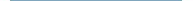 В настоящее время осуществляется набор детей в классы предшкольной подготовки.По всем вопросам обращаться к учителям начальных классов Бадтиевой Фатиме РуслановнеДаниловой Елене НиколаевнеЧернышевой Наталье Владиславовне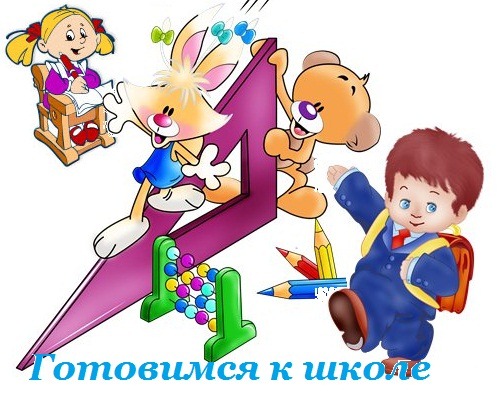 Что такое предшкольное образование? В основном предшкольная подготовка осуществляется в детских дошкольных учреждениях, то есть в детских садах. Однако сегодня много «неорганизованных» детей, поскольку предшкольное образование в нашей стране не носит обязательного характера и может быть лишь рекомендовано как эффективный способ выравнивания стартовых возможностей будущих первоклассников. Главная задача, которую должно решать предшкольное образование - формирование у детей мотивации к обучению в школе, эмоциональной готовности к нему, умения действовать как самостоятельно, так и сообща с другими, развитие любознательности, творческой активность и восприимчивости к миру, инициативности, формирование различных знаний .Переход ребенка из детского сада в школу является трудным этапом в его жизни, необходимо организовать преемственность между детским садом и школой.Что такое предшкольное образование? В основном предшкольная подготовка осуществляется в детских дошкольных учреждениях, то есть в детских садах. Однако сегодня много «неорганизованных» детей, поскольку предшкольное образование в нашей стране не носит обязательного характера и может быть лишь рекомендовано как эффективный способ выравнивания стартовых возможностей будущих первоклассников. Главная задача, которую должно решать предшкольное образование - формирование у детей мотивации к обучению в школе, эмоциональной готовности к нему, умения действовать как самостоятельно, так и сообща с другими, развитие любознательности, творческой активность и восприимчивости к миру, инициативности, формирование различных знаний .Переход ребенка из детского сада в школу является трудным этапом в его жизни, необходимо организовать преемственность между детским садом и школой.Дошкольное образование – это фундамент всей образовательной системы, так как именно здесь закладываются основы личности, определяющие характер будущего развития ребенка. Цель дошкольного образования состоит в создании условий для максимального раскрытия индивидуального возрастного потенциала ребенка, необходимо создание условий для развития функционально грамотной личности – человека, способного решать любые жизненные задачи (проблемы), используя для этого приобретаемые в течение всей жизни знания, умения и навыки и оставаясь при этом человеком. Ребенок должен получить право стать субъектом собственной жизнедеятельности, увидеть свой потенциал, поверить в свои силы, научиться быть успешным в деятельности. Это в значительной мере облегчит ребенку переход из детского сада в школу, сохранит и разовьет интерес к познанию в условиях школьного обучения.Занятия проводятся 1 раз в неделю (в субботу).В день 3 урока: обучение грамоте, графическое письмо, математика - по 30 минут (в силу физиологических особенностей данного возраста). Какие знания необходимы ребенку при поступлении в школу?Развитие речи и готовность к овладению грамотой.1. Одним из важнейших критериев готовности ребенка к школе является развитие фонематического слуха, которое включает:- умение выделять заданный звук в потоке речи;- умение определять позицию звука в словах(в начале, в середине, в конце);- владение навыками звукового разбора слов: различие гласных и согласных звуков, звонких и глухих согласных, твердых и мягких согласных.2. Умение членить слова на слоги.3. Умение составлять предложения из 3-4 слов.4. Умение использовать обобщающие понятия.5. Умение составлять рассказы по серии картинок, по сюжетной картинке, рассказ на заданную тему.6. Самостоятельно, выразительно, последовательно передавать содержание небольших литературных текстов.Развитие элементарных математических представлений и готовность к обучению математике. 1. Счет и отсчет предметов заданного количества.2. Владение прямым и обратным счетом в пределах десяти.3. Умение называть предыдущее и последующее число от заданного.4. Знание геометрических фигур: круг, квадрат, четырехугольник.5. Умение делить круг, квадрат на две и четыре части.6. Умение ориентироваться на листке клетчатой бумаги.Кругозор ребенка и готовность к усвоению знаний:1. Умение называть домашний адрес, телефон, полные имена родителей и состав семьи.2. Иметь общие понятия о различных видах деятельности взрослых.3. Знать правила поведения в общественных местах и на улице.4. Иметь общие понятия о временах года и сезонных явлениях.5. Знать название месяцев, дней недели и их последовательность.Каковы критерии психологической готовности ребенка к школе? 1. социально-психологическая готовность к школе:- Учебная мотивация (хочет идти в школу; понимает важность и необходимость учения; проявляет выраженный интерес к получению новых знаний).- Умение общаться со сверстниками и взрослыми (ребенок легко вступает в контакт, не агрессивен, умеет находить выход из проблемных ситуаций общения, признает авторитет взрослых).- Умение принять учебную задачу (внимательно слушать, по необходимости уточнить задание).2. Развитие школьно-значимых психологических функций:- Развитие мелких мышц руки (рука развита хорошо, ребенок уверенно владеет карандашом, ножницами).- Пространственная организация, координация движений (умение правильно определять положение предмета: выше - ниже, вперед - назад, слева - справа).- Координация системы глаз - рука (ребенок может правильно перенести в тетрадь простейший графический образ - узор, фигуру - зрительно воспринимаемый на расстоянии (например из книг).- Развитие логического мышления (способность находить сходство и различия разных предметов при сравнении, умение правильно объединять предметы в группы по общим сравнительным признакам).- Развитие произвольного внимания (способность удерживать внимание на выполняемой работе в течении 15-20 минут).- Развитие произвольной памяти (способность к опосредованному запоминанию: связывать запоминаемый материал с конкретным символом / слово-картинка либо слово-ситуация /).Вы хотите лучше понять особенности развития своего ребенка?Постарайтесь ответить себе на следующие вопросы.1. Умеет ли ребенок играть в сюжетно ролевые игры, доступны ли ему игры с правилами?2. Есть ли у ребенка друзья?3. Умеет ли ребенок вступать в разговор со старшими?4. Умеет ли ребенок оценивать свои поступки?5. есть ли у ребенка любимые игры, книжки, мультфильмы?Критерии готовности ребенка к школьному обучению.Личностная готовность - ребенок готов к школьному обучению, если школа привлекает его не внешней стороной(атрибуты: портфель, тетради), а возможностью получить новые знания.Интеллектуальная готовность - наличие кругозора, запаса конкретных знаний, интерес к знаниям. Способность понять связи между явлениями, воспроизвести образец.Социально-психологическая готовность - умение общаться со взрослыми и сверстниками. Умение: войти в другое общество (детское), действовать вместе с другими, подчиняться интересам группы.Физиологическая готовность - уровень физиологического развития, уровень биологического развития, состояние здоровья. 